Тест на мышление детей от 4 до 5 лет "Простые аналогии"Методика " Простые аналогии"Направлена на определение понимания логических связей и отношений между понятиями, а также умения устойчиво сохранять заданный способ рассуждений при решении ряда разнообразных задач.Вариант для детей 4-5 летИнструкция: " Посмотри, курочка клюет зернышки. А лошадка? Какую картинку подберешь из этих? Телегу, травку или жеребенка? "Если ребенок не делает правильного выбора, то оказывается помощь: "Курочка ест зернышки, а лошадка травку. Выбираем картинку с травкой"Далее предлагается вторая картинка: "Посмотри, а здесь, кто нарисован? (Ребенок должен назвать изображения) Какую картинку подберешь к зайчику?"Если ребенок опять не делает правильный выбор, экспериментатор ему помогает и предлагает последнюю картинку. "А здесь кто нарисован?" После того, как ребенок назовет все изображения, его просят сделать выбор. Помощь не оказывается.Оценка:4 балла - ребенок выполняет все 3 задания, правильно называет изображения.3 балла - выполняет 2 задания после обучения на первом примере, затрудняется в назывании изображений.2 балла - выполняет все задания с помощью экспериментатора затрудняется в назывании изображений, но суть задания понимает.1 балл - ребенок не понимает задания, помощь неэффективна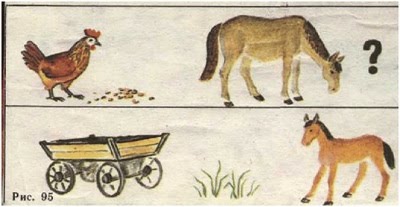 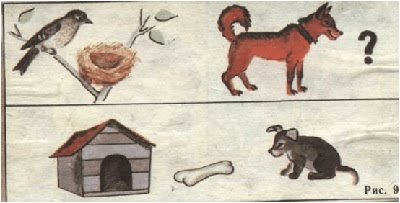 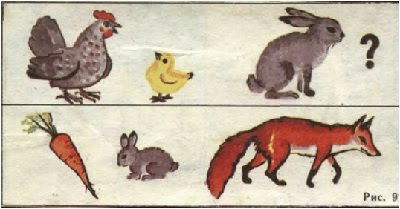 